Fiche inscription majeur saison 2023/2024.- Adhérant :   Renouvellement 			   Nouvelle adhésionNOM :  					Prénom : 			Sexe   (M/F) : 		Né(e) le : 		/	/		Ceinture : 					Adresse postale : 					CP : 					Ville : 					N° portable : 									E-mail : 										Les cours ont lieux le lundi soir de 19h30 à 21h.- Tarifs :Tous mois entamé est dû. Pour une inscription en cours de saison Le montant de la cotisation sera calculé au prorata.Seule une blessure ayant eu lieu sur le tatami, avec la présentation d’un certificat médical attestant de l’impossibilité de pratiquer le judo, peut donner lieu à un remboursement de la participation aux cours, au prorata des mois pratiqués.Ni l’adhésion à l’association, ni le montant de la licence, ne sont remboursable.Possibilité de régler en trois chèques remis à l’inscription, à l’ordre de l’association Arts Martiaux Dardilly ou A.M.D, par virement (transmission de notre RIB) ou en espèce. Autorisations :Rappel :La responsabilité de l’association AMD ne peut être engagée que lorsque les pratiquants sont dans le dojo avec leur professeur.     Je certifie avoir répondu par la négative à toutes les rubriques du « questionnaire relatif à l’état de santé du sportif majeur » joint en dernière page. Dans le cas contraire, je joins un certificat médical datant de moins de 6 mois, attestant de la non-contrindication à la pratique du judo.NB : le questionnaire médical est à conserver par vos soins, il n’est pas à nous remettre. Cela fait partie de vos données de santé couvertes par le secret médical.   J’autorise les responsables des activités de l’association AMD à prendre toutes les décisions nécessaires en cas d’urgence médicale.Éléments importants à nous signaler, médical (allergie, intolérance alimentaire) ou autre :  J'autorise gracieusement et pour une durée indéterminée l’association A.M.D à utiliser mon image, dans les divers médias (presse, internet, …) dans le but de valoriser l’image du club et de promouvoir la pratique sportive. En cas de non-autorisation, je m’engage à ne pas m’inscrire aux manifestations publiques.Conformément à la loi Informatique et Libertés du 06/01/1978 (art.27), vous disposez d'un droit d'accès et de rectification des données vous concernant.Fait à 			 le 					Signature :(Précédée de la mention « Lu et approuvé »).Pour valider votre inscription, merci de nous faire parvenir :La présente fiche d’inscription dûment remplie et signée.Le règlement de la cotisation.Attention : en cas de dossier incomplet, l’adhérent ne sera pas accepté sur les tapis.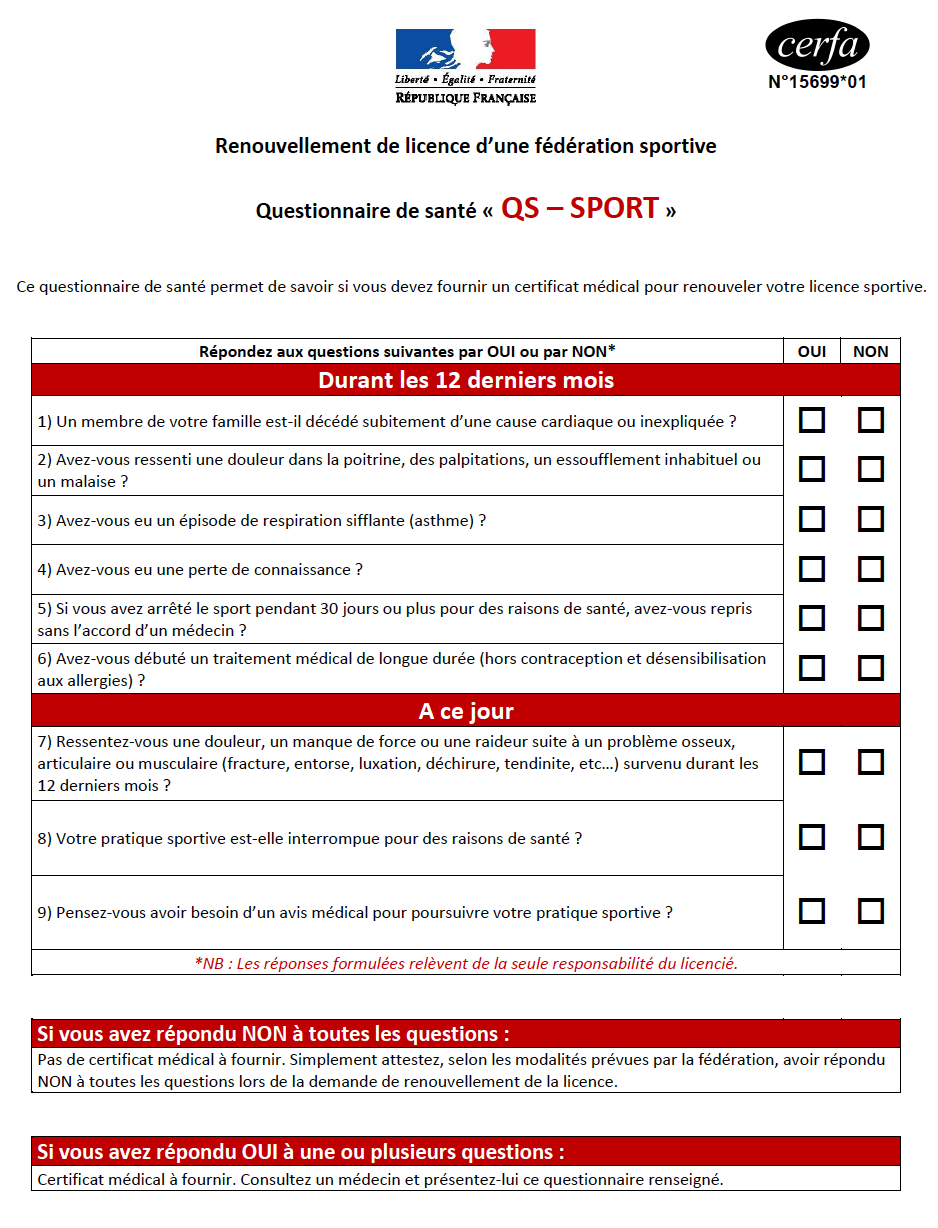 Catégorie1 cours / semaineÉtudiant210 Adulte230Chômeur220